Name:__________________________________________				HW – Triangle InequalityMonica 
Geometry Period:______Date:___________________________________________Directions: Answer all of the questions below. You must show all of your work to receive full credit.		1) The plot of land illustrated in the accompanying diagram has a perimeter of 34 yards.  Find the length, in yards, of each side of the figure.  Could these measures actually represent the measures of the sides of a triangle?  Explain your answer.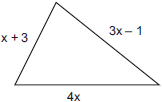 		2)  On the banks of a river, surveyors marked locations A, B, and C.  The measure of  and the measure of .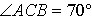 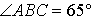 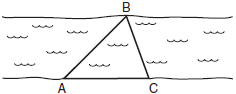 Which expression shows the relationship between the lengths of the sides of this triangle?		3)  In scalene triangle ABC,  and .  What is the order of the sides in length, from longest to shortest?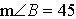 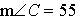 1)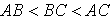 2)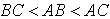 3)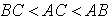 4)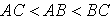 1), , 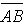 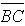 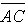 2), , 3), , 4), , As 4) 4) In the diagram of  below, B is a point on   and  is drawn. If , , and , what is the longest side of ? Why?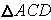 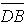 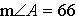 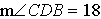 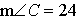 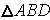 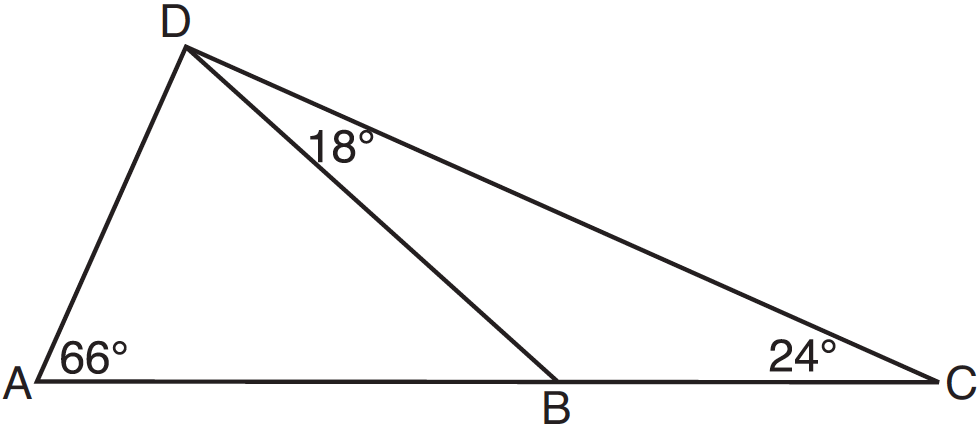 5) In , , , and .  Determine the longest side of .	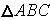 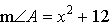 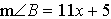 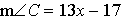 